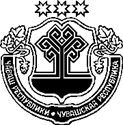 ЗАКОНЧУВАШСКОЙ РЕСПУБЛИКИО ВНЕСЕНИИ ИЗМЕНЕНИЯ В СТАТЬЮ 2 ЗАКОНА ЧУВАШСКОЙ РЕСПУБЛИКИ "О ДОРОЖНОМ ФОНДЕ ЧУВАШСКОЙ РЕСПУБЛИКИ"ПринятГосударственным СоветомЧувашской Республики14 октября 2021 годаСтатья 1Внести в абзац пятнадцатый статьи 2 Закона Чувашской Республики от 25 ноября 2011 года № 71 "О Дорожном фонде Чувашской Республики" (Ведомости Государственного Совета Чувашской Республики, 2012, № 92 (том I); Собрание законодательства Чувашской Республики, 2015, № 6; 2016, № 10; газета "Республика", 2018, 26 сентября) изменение, исключив из него слово "частных".Статья 2Настоящий Закон вступает в силу по истечении десяти дней после дня его официального опубликования.г. Чебоксары22 октября 2021 года№ 63ГлаваЧувашской РеспубликиО. Николаев